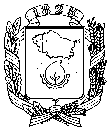 АДМИНИСТРАЦИЯ  ГОРОДА  НЕВИННОМЫССКАСТАВРОПОЛЬСКОГО КРАЯПОСТАНОВЛЕНИЕ04.09.2018                                                                                                      № 1267НевинномысскО внесении изменений в постановление администрации города Невинномысска от 13.08. 2018 № 1120 «О строительстве объекта «Путепровод через железную дорогу в городе Невинномысск, Ставропольского края, с участками автодорожных подходов к путепроводу от улицы Степная и улицы Партизанская» на территории муниципального образования городского округа – города Невинномысска в 2018 – 2020 годах»	Постановляю:	1. Внести в постановление администрации города Невинномысска от 13.08. 2018 № 1120 «О строительстве объекта «Путепровод через железную дорогу в городе Невинномысск, Ставропольского края, с участками автодорожных подходов к путепроводу от улицы Степная и улицы Партизанская» на территории муниципального образования городского округа – города Невинномысска в 2018 – 2020 годах» (далее – Постановление) следующие изменения:	1.1. В пункте 1 Постановления цифры «1 686 225 175,32» и «34 412 758,68» заменить цифрами «1 701 901 767,54» и «34 732 689,14» соответственно.	1.2. Приложение 1 « ПЛАН строительства объекта «Путепровод через железную дорогу в городе Невинномысск, Ставропольского края, с участками автодорожных подходов к путепроводу от улицы Степная и улицы Партизанская» на территории муниципального образования городского округа – города Невинномысска в 2018 – 2020 годах» к Постановлению изложить в следующей редакции:«	1.3. В графе 3 приложения 2 «ПОКАЗАТЕЛЬ результативности использования субсидии из бюджета Ставропольского края, выделяемой на строительства объекта «Путепровод через железную дорогу в городе Невинномысск, Ставропольского края, с участками автодорожных подходов к путепроводу от улицы Степная и улицы Партизанская» на территории муниципального образования городского округа – города Невинномысска в 2018 – 2020 годах»:	слова «протяженность, км.» заменить словами «протяженность км/км.»;	цифру «0,30085» заменить цифрами «3,15537/0,30085».2. Разместить настоящее постановление на официальном сайте администрации города Невинномысска в информационно-телекоммуникационной сети «Интернет».3. Контроль за выполнением настоящего постановления возложить на заместителя главы администрации города, руководителя управления жилищно-коммунального хозяйства администрации города Невинномысска Полякова Р.Ю.Глава города НевинномысскаСтавропольского края                                                                   М.А. МиненковНаименование мероприятия, адрес объектаСроки испол-ненияОбъем финансирования, руб.Объем финансирования, руб.Объем финансирования, руб.До-левое учас-тие бюд-жета МО, %Ответствен-ный исполнительНаименование мероприятия, адрес объектаСроки испол-ненияобщий объем финанси-рованиясредствадорожногофондаСтаврополь-скогокраясредства муниципаль-ного дорожного фондаДо-левое учас-тие бюд-жета МО, %Ответствен-ный исполнитель1234567Путепровод через железную дорогу в городе Невинномысск, Ставропольского края, с участками автодорожных подходов к путепроводу от улицы Степная и улицы. Партизанская2018 г. – 2020 г. 1 736 634 456,681 701 901 767,5434 732 689,142,0управление жилищно-коммуналь- ного хозяйства админи-страции города Невинно- мысска (далее – УЖКХ)в том числе: 2018 г.416 528 365,31408 197 798,008 330 567,312,0УЖКХв том числе: 2019 г.731 648 322,45717 015 356,0014 632 966,452,0УЖКХв том числе: 2020 г.588 457 768,92576 688 613,5411 769 155,382,0УЖКХ